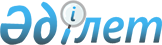 Мамлют ауданы Белое селолық округінің елді мекендерінің құрамдас бөліктеріне атау беру туралыСолтүстік Қазақстан облысы Мамлют ауданы Белое селолық округі әкімінің 2012 жылғы 10 қазандағы N 21-ш шешімі. Солтүстік Қазақстан облысы Әділет департаментінде 2012 жылғы 22 қарашада N 1960 тіркелді

      Қазақстан Республикасының «Қазақстан Республикасындағы жергілікті мемлекеттік басқару және өзін-өзі басқару туралы» 2001 жылғы 23 қаңтардағы Заңының 35-бабына, «Қазақстан Республикасының әкімшілік–аумақтық құрылысы туралы» 1993 жылдың 8 желтоқсандағы Қазақстан Республикасы Заңының 14-бабына сәйкес және округ тұрғындарының пікірін еске ала отырып, Солтүстік Қазақстан облысы Мамлют ауданы Белое селолық округ әкімі ШЕШТІ:



      1. Солтүстік Қазақстан облысы Мамлют ауданы Белое селолық округінің елді мекендерінің құрамдас бөліктеріне қосымшаға сәйкес атаулар берілсін.



      2. Осы шешім алғаш рет ресми жарияланған күннен кейін, он күнтізбелік күн өткен соң шешім күшіне енеді.      Селолық округтің әкімі:                    Б. Қасенова      «КЕЛІСІЛДІ»      «Солтүстік Қазақстан облысы

      Мамлют ауданының мәдениет,

      тілдерді дамыту, денешынықтыру

      және спорт бөлімі» мемлекеттік

      мекемесінің бастығы                        Қ. Шерімбетов

      2012 жыл 10 қазан      «КЕЛІСІЛДІ»      «Солтүстік Қазақстан облысы

      Мамлют ауданының құрылыс бөлімі»

      мемлекеттік мекемесінің бастығы            Қ. Кенжібаев

      2012 жыл 10 қазан

Белое селолық округі

әкімінің 2012 жылғы

10 қазандағы № 21–ш

шешіміне қосымша 

Мамлют ауданы Белое селолық округінің елді мекендерінің құрамдас бөліктеріне атау беру туралы      1. Белое селосы: 

      1) бірінші – Зеленая көшесі

      2) екінші – Береговая көшесі

      3) үшінші – Лесная көшесі 

      4) төртінші – Мектеп көшесі 

      5) бесінші – Озерная көшесі 

      6) алтыншы – Победа көшесі 

      7) жетінші – Ақ-қаше көшесі 

      8) сегізінші – Астық көшесі

      9) тоғызынші – Молодежная көшесі

      10) оныншы – Тихая көшесі

      11) он бірінші – Интернационал көшесі

      12) он екінші – Гүлдер көшесі

      13) он үшінші – Рабочая көшесі 

      2. Чистое селосы:

      1) бірінші – Мамыр көшесі 

      2) екінші – Береговая көшесі 

      3) үшінші – Школьная көшесі 

      4) төртінші – Победы көшесі 

      5) бесінші – Рабочая көшесі 

      6) алтыншы – Жастар көшесі 

      7) жетінші – Центральная көшесі

      8) сегізінші – Достық көшесі 

      9) тоғызыншы – Интернационал көшесі

      3. Коваль селосы:

      1) бірінші – Школьная көшесі

      2) екінші – Озерная көшесі 

      4. Сливное селосы:

      1) бірінші – Озерная көшесі

      2) екінші – Школьная көшесі 

      5. Щучье селосы:

      1) бірінші – Школьная көшесі

      2) екінші – Гүлдер көшесі

      6. Прогресс селосы:

      1) бірінші – Мектеп көшесі
					© 2012. Қазақстан Республикасы Әділет министрлігінің «Қазақстан Республикасының Заңнама және құқықтық ақпарат институты» ШЖҚ РМК
				